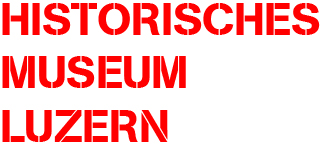 Eingabe für das «Kulturfestival 1569»Reichen Sie dieses Dokument zusammen mit allfälligen Beilagen in einem PDF-Dokument per Mail ein an manuel.kuehne@lu.chEingabetermin: 28. Februar 2019INFORMATION GESUCHSTELLER/INANGABEN ZUM PROJEKTProjekttitelFüllen Sie hier Ihren Projekttitel ein.Kurz-Projektbeschrieb (Ideenskizze)Füllen Sie hier max. 2-3 Sätze einWeitere ProjektbeteiligteFüllen Sie hier die Personen ein.Bezug des eingereichten Projektes zu den Themen: Sammeln, Erinnern, Hausgeschichten, Zeughaus, Museum, Gäste und Geister u.a.m.Füllen Sie hier max. 2-3 Sätze einBenötigte InfrastrukturFüllen Sie hier Ihre Informationen ein.VorführdauerFüllen Sie hier die Dauer ein (zw. 15 bis 60 Min.) ein.Benötigte AufbauzeitFüllen Sie hier die Dauer ein in Minuten ein.Benötigte AbbauzeitFüllen Sie hier die Dauer ein in Minuten ein.Benötigte Kosten für Realisierung in «Kulturfestival 1569»Füllen Sie hier eine Kostenzusammenstellung ein.Daten zwischen dem 19. und 31.10.2019, an denen Sie nicht auftreten könnenFüllen Sie hier Ihre Sperrdaten ein. Ist das vorliegende Projekt neu oder für das Kulturfestival 1569 adaptiert?Füllen Sie hier Ihre Antwort ein.Weitere BemerkungenFüllen Sie hier Ihre Bemerkungen einDossier bestehendes ProjektFalls Sie ein bestehendes Projekt vorschlagen, legen Sie bitte Ihr Dossier bei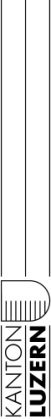 OrganisationKontaktperson NameVornameFunktionKorrespondenzadressePLZ, OrtTelefon 1 (Festnetz)Telefon 2 (Mobil)E-MailWebseite